Proponowane aktywności z dzieckiem w domu.Temat kompleksowy: Święto Rodziców.PONIEDZIAŁEK 25.05.2020r.Witam w poniedziałek! Zapraszam do wspólnej zabawy Słuchanie wiersza J. Koczanowskiej „Mama i Tata”.Mama i tata to świat nasz cały,Ciepły, bezpieczny, barwny, wspaniały,To dobre, czułe, pomocne ręceI kochające najmocniej serce.To są wyprawy do kraju baśni,Wakacje w górach, nad morzem, na wsi,Loty huśtawką, prawie do słońcaOraz cierpliwość, co nie ma końca.Kochana Mamo, kochany Tato,Dzisiaj dziękować chcemy Wam za to,Że nas kochacie, że o nas dbacieI wszystkie psoty nam wybaczacie.Rozmowa na temat wiersza.- Kim są dla Was mama i tata?- Za co dzieci dziękują rodzicom?Wypowiedzi dzieci na temat: Co lubią moi rodzice.Dziecko określa, co lubi mama, co lubi tata, odpowiedź mogą podać dzieląc dane słowo na sylaby.Sugerowane karty pracy dla 4-latków.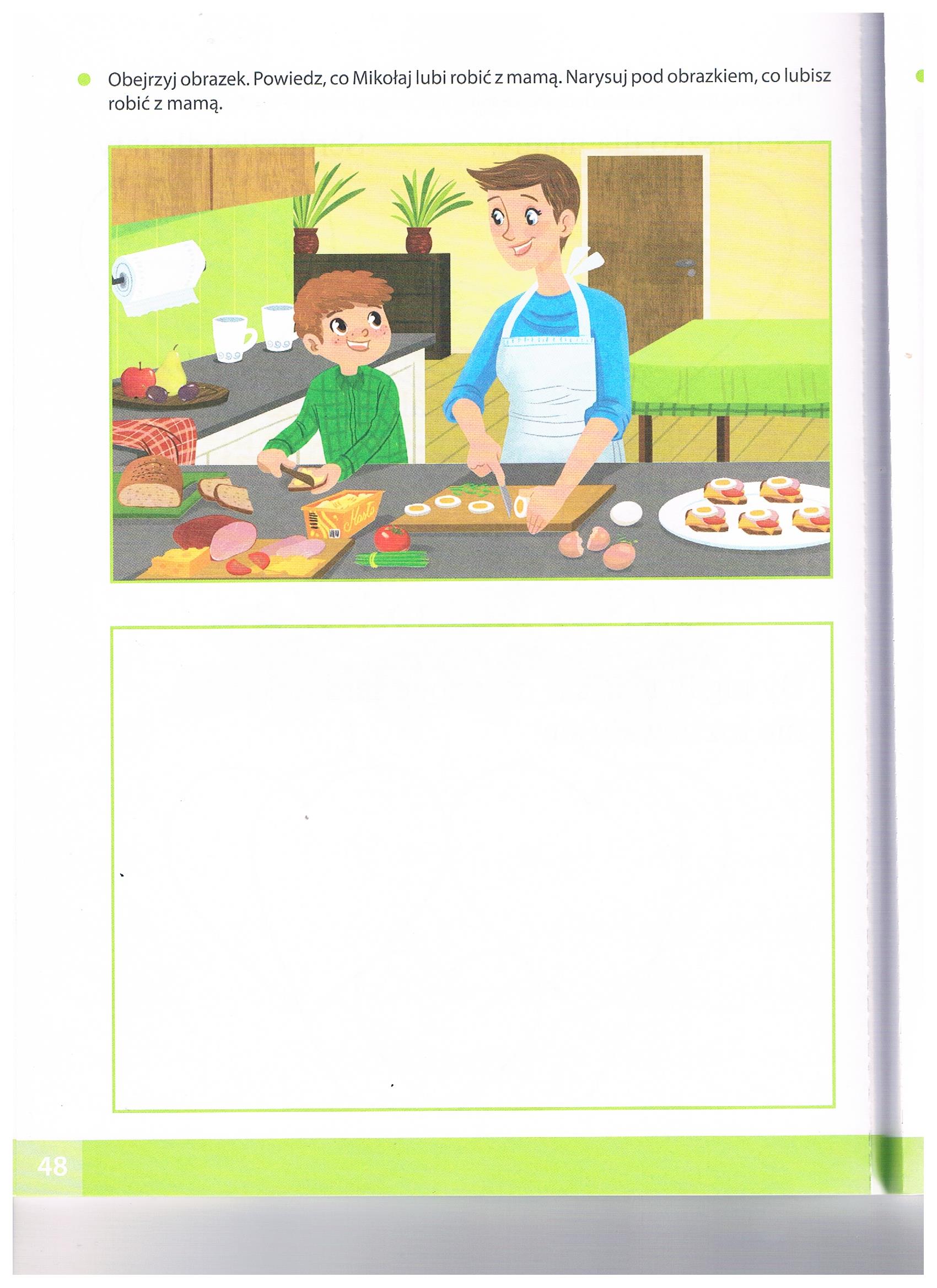 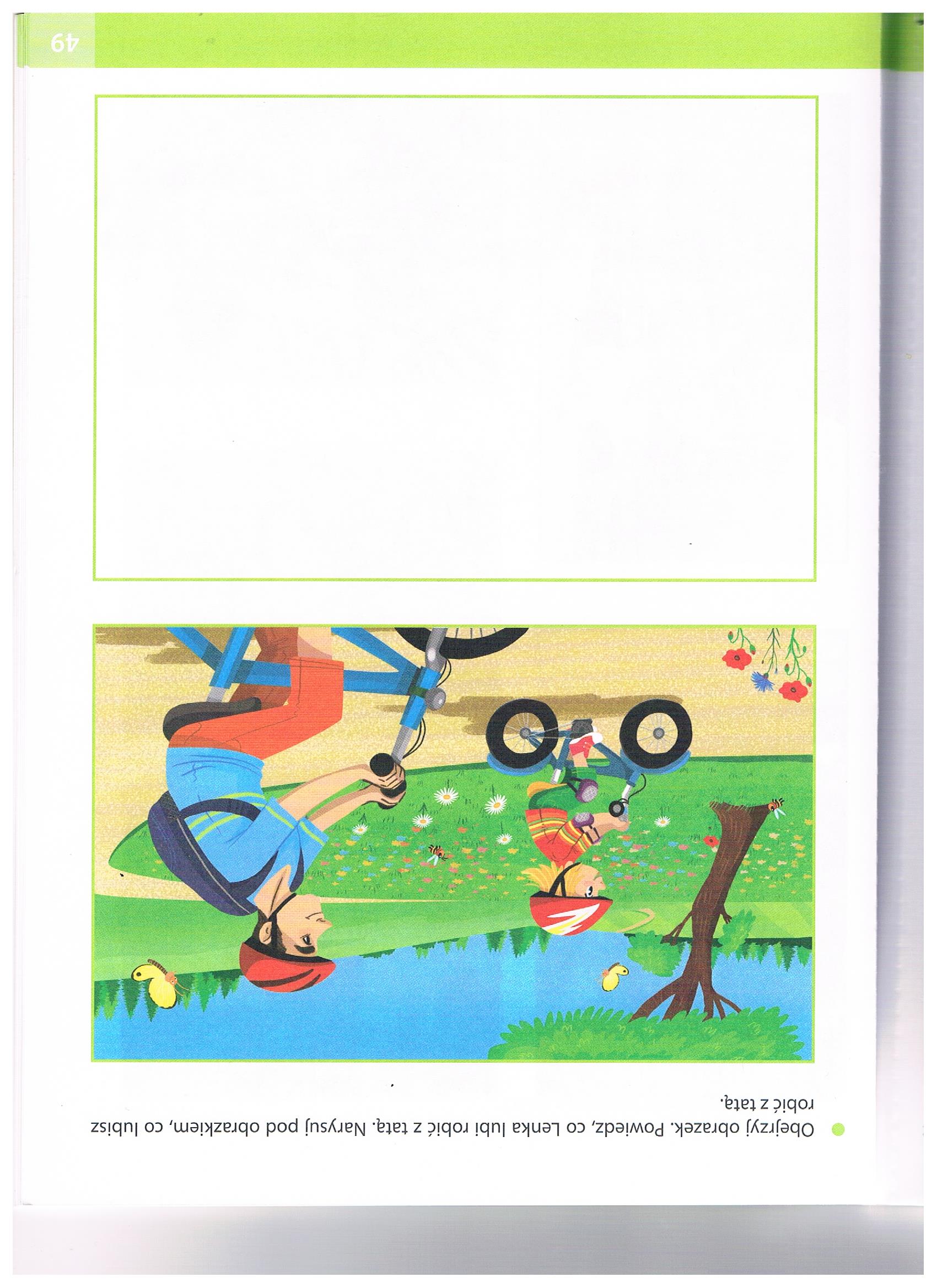 Sugerowane karty pracy dla 5 - latków.Karta pracy s. 48, 49.